M.Ü. AVRUPA ARAŞTIRMALARI ENSTİTÜSÜ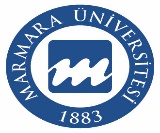 2022-2023 EĞİTİM-ÖĞRETİM YILI BAHAR YARIYILI Avrupa Siyaseti ve Uluslararası İlişkiler Anabilim Dalı Türkçe Yüksek Lisans Haftalık Ders Programı M.Ü. AVRUPA ARAŞTIRMALARI ENSTİTÜSÜ 2022-2023 EĞİTİM-ÖĞRETİM YILI BAHAR YARIYILI Avrupa İktisadı ve İşletme Anabilim Dalı Türkçe Yüksek Lisans Haftalık Ders Programı M.Ü. AVRUPA ARAŞTIRMALARI ENSTİTÜSÜ 2022-2023 EĞİTİM-ÖĞRETİM YILI BAHAR YARIYILI Avrupa Hukuku Anabilim Dalı Türkçe Yüksek Lisans Haftalık Ders Programı Günler09.30 - 12.3014.00 - 17.00PazartesiSalıABS 712 AB’nin Uluslararası Politikası-IIProf. Dr. Münevver CEBECİÇarşambaABS 702  Türkiye-AB İlişkileri-IIProf. Dr. Yonca ÖZERABS 7000 SeminerDoç. Dr. Emirhan GÖRALPerşembeABS 723 Avrupa Bütünleşmesi: Göç, Vatandaşlık ve Kimlik KonularıDr. Öğr. Üyesi N. Aslı ŞİRİNABS 708 Avrupa Bütünleşmesinin Siyasal KuramlarıProf. Dr. Armağan Emre ÇAKIRCumaGünler09.30 - 12.3014.00 - 17.00PazartesiSalıABI 708 AB Ekonomik PolitikalarıDoç. Dr. Mesut ERENABI 731 AB’de Bankacılık ve Finansal PiyasalarProf. Dr. İmre S. ERSOYÇarşambaABS 702  Türkiye-AB İlişkileri-IIProf. Dr. Yonca ÖZERABI 7000 Seminer Prof. Dr. Muzaffer DARTANPerşembeABI 704 Ekonometri Doç. Dr. Selin ÖZDEMİRCuma Günler09.30-12.3014.00-17.00PazartesiABH 703 AB Anayasa HukukuProf. Dr. Mustafa T. KARAYİĞİTABH 714 AB’de Patent ve Marka Hukuku Dr.Öğr.Üyesi Rabia Eda GİRAYSalıABH 706 AB’nin Dış İlişkiler HukukuProf. Dr. Mustafa T. KARAYİĞİTÇarşambaABS 702  Türkiye-AB İlişkileri-IIProf. Dr. Yonca ÖZERABH 7000 Seminer (13.00-15.00)Dr. Öğr. Üyesi Feyza BAŞARPerşembeCuma 